そば処　喜野ヤ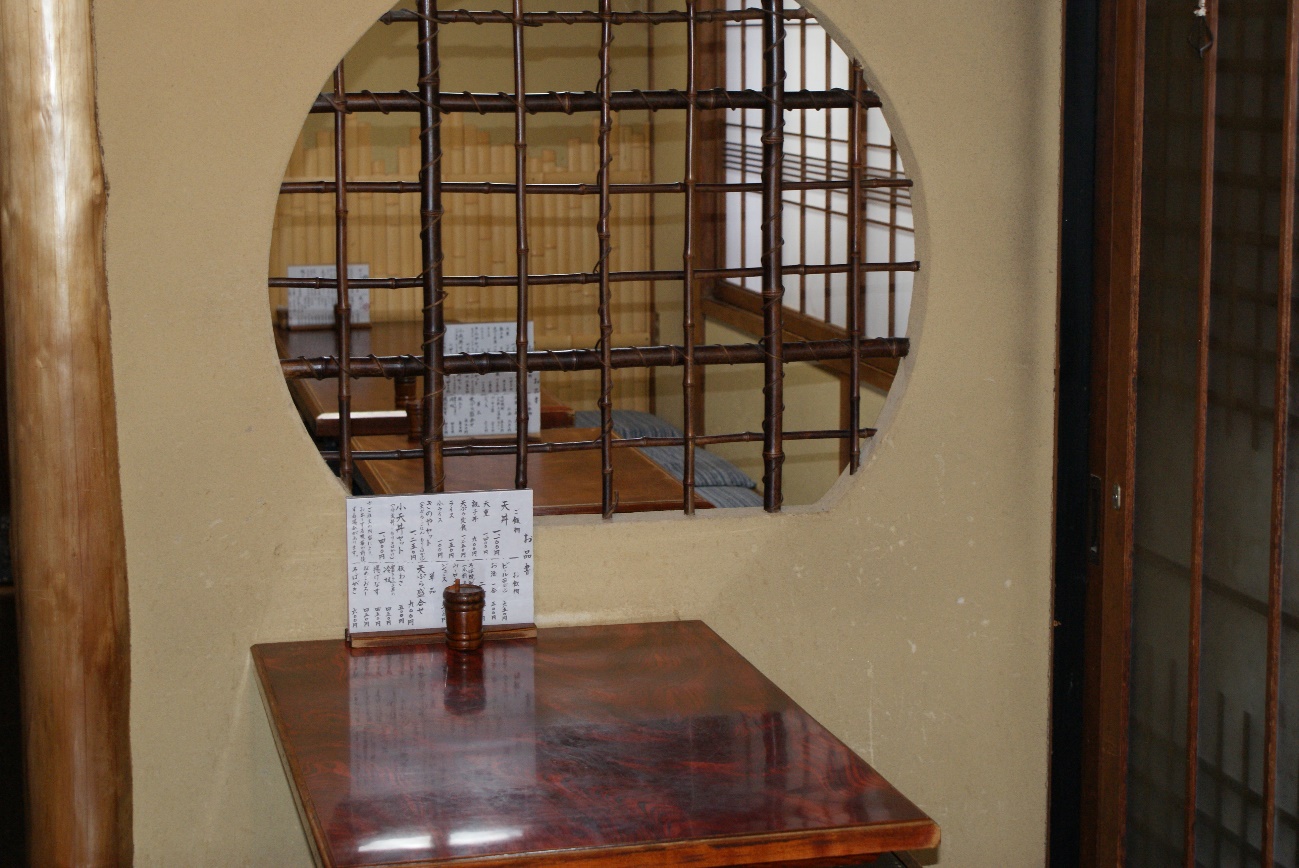 創業は昭和55年現在は2代目になります。美味しいそば・うどん、天ぷらを取り揃えて皆様のお越しをお待ちしております。そば、うどんはすべて手打ち、そば粉は国産のものを使用して天ぷらも揚げたてにこだわり、ご注文をいただいてから丁寧に揚げ、カラッとした熱々の状態いただけます。皆様に喜んで、料理のボリュームはぜひ、ご家族・お友達をお誘いあわせの上、お腹を空かせていらしてください。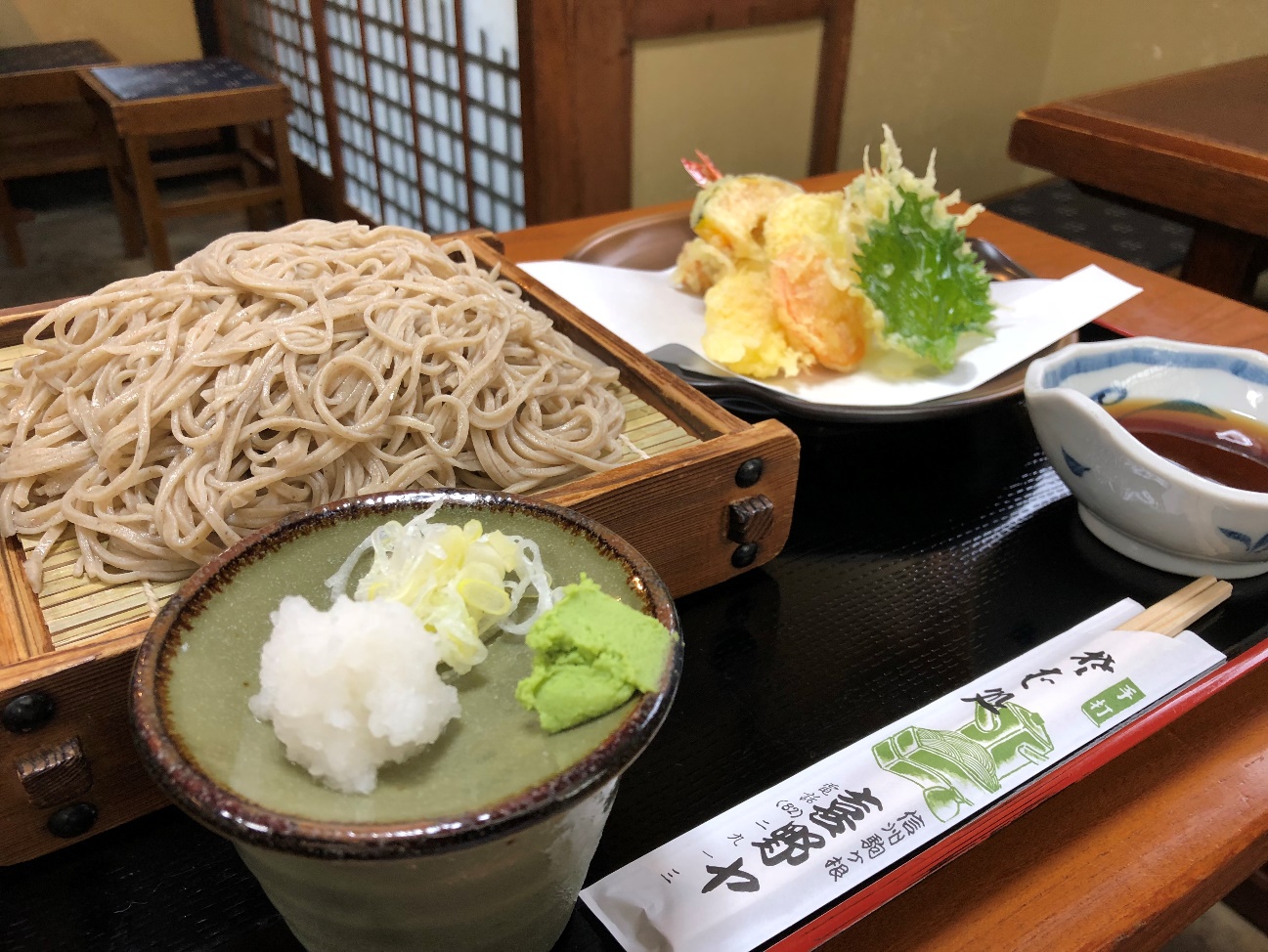 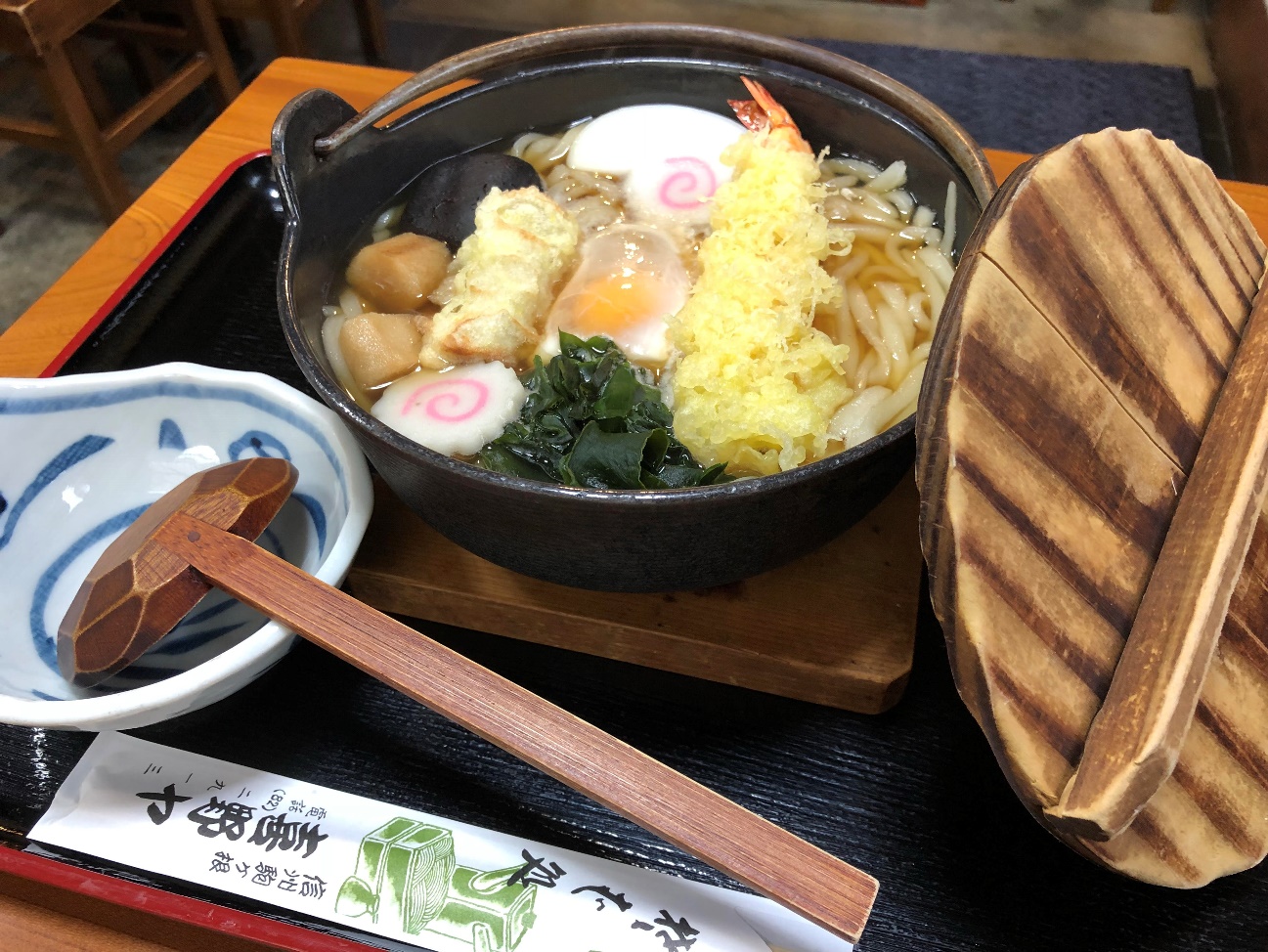 定番のもり・ざるそばをはじめ、うどんのメニューも充実。揚げたての天ぷらを使った「天せいろ（そば・うどん）」、「海老天おろし（そば・うどん）」もおすすめで、天丼、天ぷら定食などのご飯ものも取り揃えてます。大盛りもできますので、ぜひお声掛けください。丼とのセットメニューもあり、お腹いっぱい食べていただけると思います。また、セットメニューをご注文いただいたお客様には「きのこおろし」も添えさせていただます。鍋焼きうどんも好評、お客様のご要望により夏でもお出しできるのでぜひご賞味ください。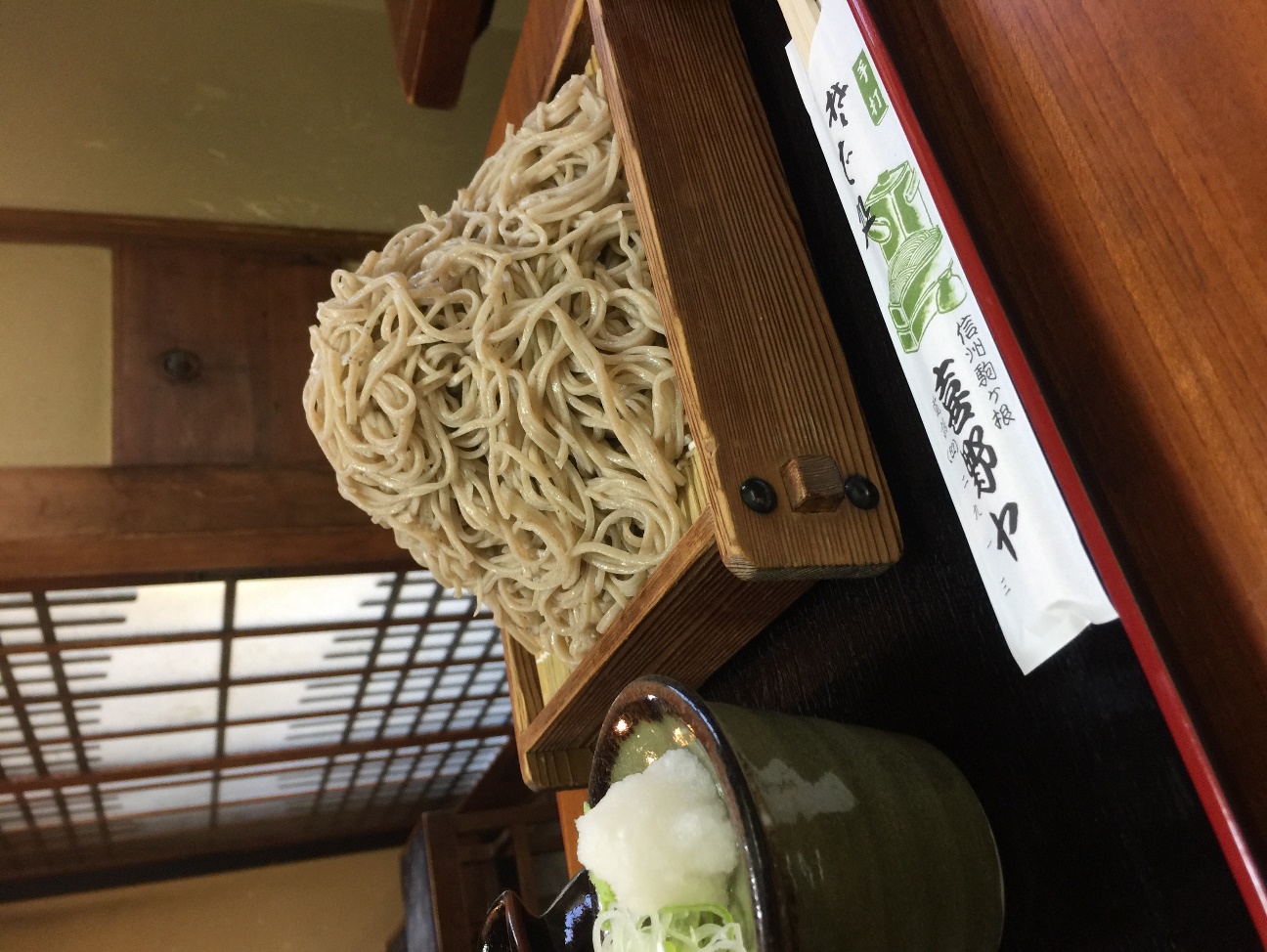 自慢の料理を皆様にお腹いっぱい食べていただきたいとの思いから、「特大駒ヶ根テラス山盛り」という超大盛りメニューもごしてます。こちらは1日10食の数量限定、価格は1,000円（税込）となっておりますので、ご注文の際は店員までご確認ください。駐車場も10台完備しておりますので、お車でもお越しいただけます。お休みは日曜日の夜と月曜日。そばの売切れ次第閉店とさせていただいておりますのでご注意ください。皆様のお越しを心よりお待ちしております。■Menu・おすすめ商品■店舗情報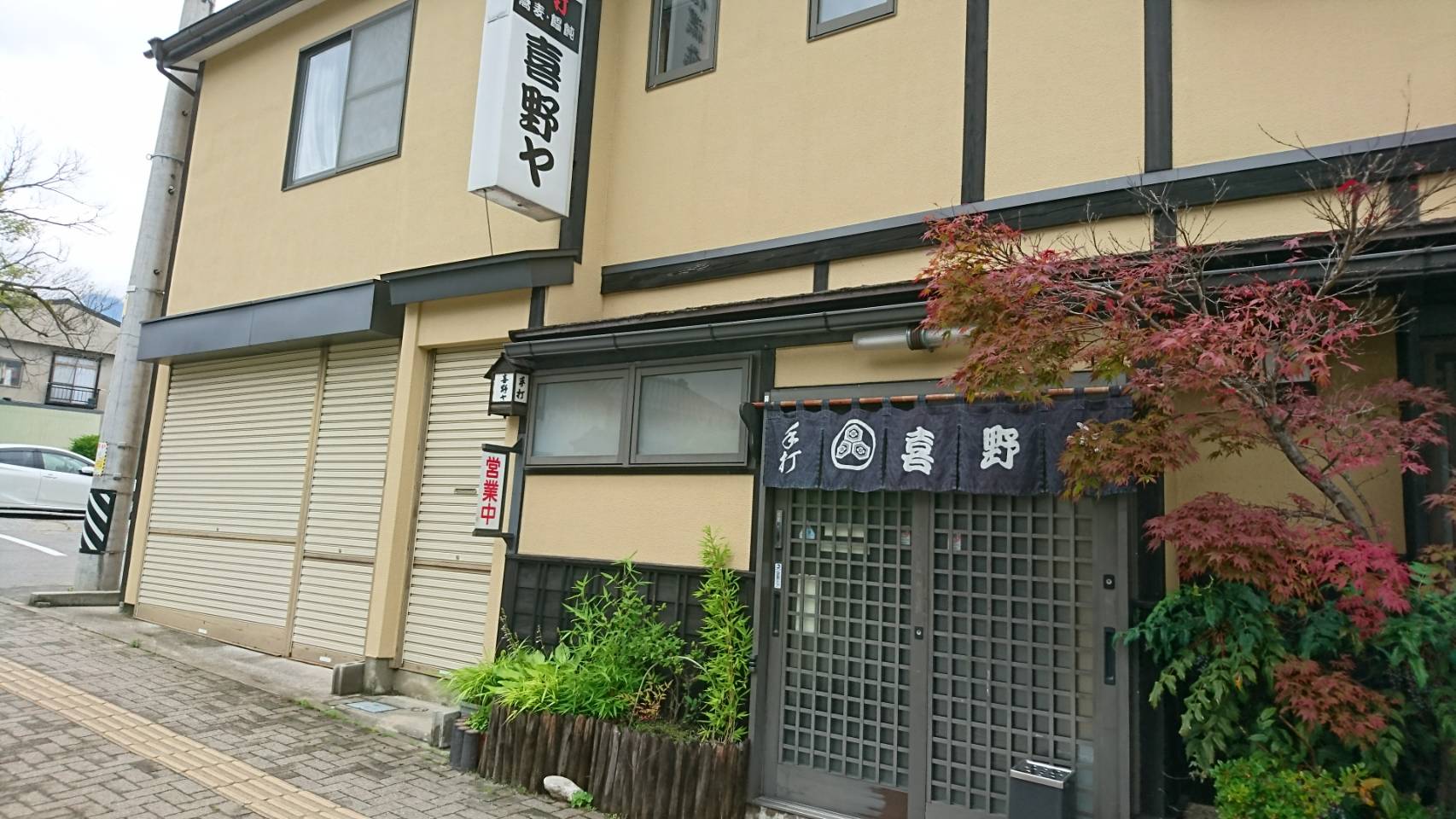 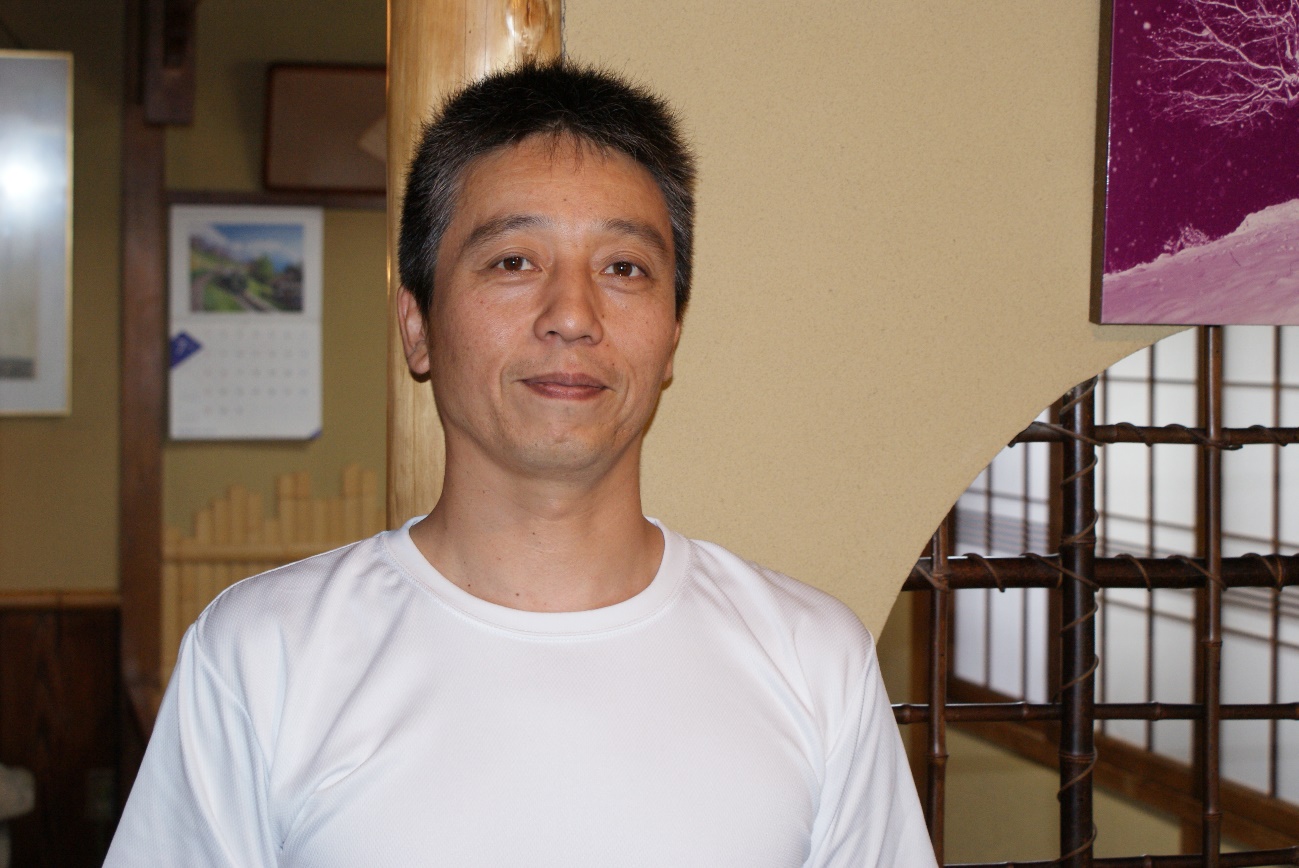 おすすめ商品・メニュー名金額・せいろそば・うどん700円 ・天せいろそば・うどん1,200円 ・えび天おろしそば・うどん1,000円 ・鍋焼きうどん1,200円 ・天ぷら定食1,250円 ・天丼1,100円 ・きのやセット（天ぷら・ごはん・もり又はかけ）1,250円 ・小天丼セット（小天丼・もり又はかけ）1,400円 店名（正式名称）そば処　喜野ヤ営業時間昼　11：00～14：00　夜　17：00～19：30定休日日曜日の夜・月曜日電話番号0265-82-2913FAX番号0265-82-6466住所〒399-4115長野県駒ヶ根市上穂栄町19-5店舗詳細（HPアドレス）なし